ŞUBAT AYI REHBERLİK PLANI     Ana Başlıklar:                                             Öğrenci gözlem ve görüşmelerine devam edilmesi.3,4 ve 5 yaş grubu öğrenceleriyle bireysel ve grup öğrenci görüşmelerine devam edilmesi.Öğrenci grup görüşmelerinde arkadaşlık ilişkilerine yönelik ‘’DOĞRULUK-DÜRÜSTLÜK ve HOŞGÖRÜ  kavramlarına değinilmesi.5 yaş grubu öğrencilerinin duygusal süreçlerine yönelik ‘’EV ÇİZ’’ testinin uygulanması.4 yaş grubu öğrencilerinde ‘’OKUL OLGUNLUĞU’’ testinin uygulanmasına devam edilmesi. 5 yaş grubu öğrencilerine ‘’TIMI’’ ilgi alanlarını belirleme testinin uygulanması.Öğretmen-Pdr görüşmelerine devam edilmesi.4 ve 5 yaş grubu öğrencilerine işitsel hafızayı güçlendirme, çok yönlü düşünebilme ve iletişim becerilerini artırmaya yönelik akıl oyunlarının oynatılması. 4 ve 5 yaş grubu öğrenci velileriyle ‘’BİREYSEL VELİ GÖRÜŞMELERİ’’ ne devam edilmesi.5 yaş grubu öğrencileriyle ‘’DOĞRU TEKNOLOJİ KULANIMI’’ konusunun işlenmesi. Konunun sınıf etkinliği ve grup oyunlarıyla pekiştirilmesi.                                                                                                                    REHBER VE PSİKOLOJİK DANIŞMAN	             AYŞENUR KILIÇ                  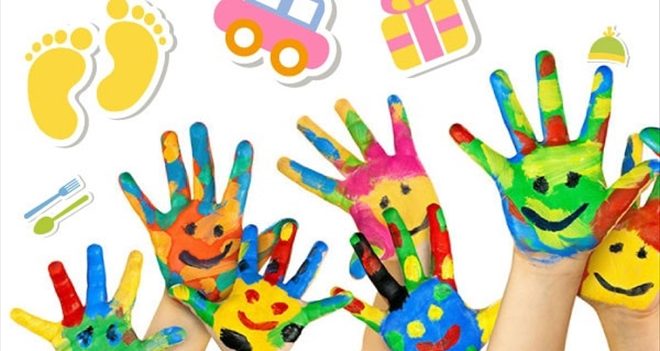 